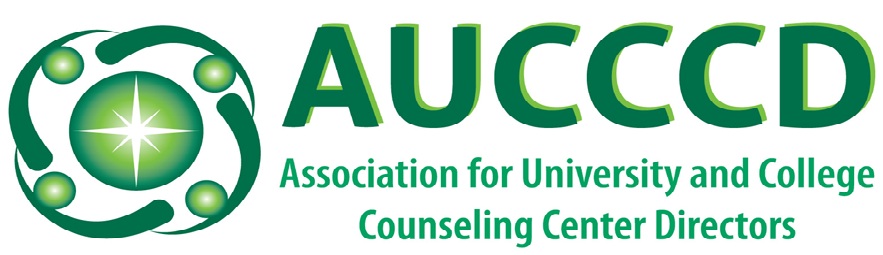 GOVERNING BOARD David Reetz, Ph.D.President, 2020 - 2021Rochester Institute of Technology585-475-7108drrcps1@rit.eduMarcus Hotaling, Ph.D.
President-Elect, 2020 - 2021
Union College
518-388-6383
hotaling@union.eduSteve Sprinkle, Ph.D.
Treasurer, 2019 - 2022
University of San Diego, Emeritus
858-349-6576
steve@drstevesprinkle.comKim Gorman, Ph.D., HSP-PSurvey Coordinator, 2020 - 2023Western Carolina University828-227-7469ksgorman@wcu.eduKatherine Wolfe-Lyga, LMHC, ACSSecretary, 2018 - 2021SUNY College at Oswego315-312-4416katherine.wolfelyga@oswego.eduLynn Braun, M.A., P.C.C.-S.
Board Member, 2020 - 2022
Defiance College
419-783-2548
lbraun@defiance.eduRobin Cook-Nobles, Ed.D.
Board Member, 2019 - 2022
Wellesley College
781-283-2839
rcooknob@wellesley.eduPaula Keeton, Ph.D.Board Member, 2020 - 2023UNC - Charlotte704-687-0311pkeeton@uncc.eduBen Locke, Ph.D.Board Member, 2018 - 2021Penn State University814-865-0966bdl10@psu.eduWarrenetta Mann, Psy.D.Board Member, 2020 - 2023University of South Carolina803-777-2328mannw@mailbox.sc.eduCarla McCowan, Ph.D.Board Member, 2018 - 2021University of Illinois at Urbana-Champaign217-333-3704cmccowan@illinois.eduRene Monteagudo, Ph.D.Board Member, 2018 - 2021University of Miami305-284-5511rmonteag@miami.eduBarry A. Schreier, Ph.D.
Board Member, 2019 - 2022
University of Iowa
319-335-7294
barry-schreier@uiowa.edu

Aesha L. Uqdah, Psy.D., HSPP
Board Member, 2020 - 2023
University of Louisville
502-852-6585
aesha.uqdah@louisville.eduGOVERNING BOARD David Reetz, Ph.D.President, 2020 - 2021Rochester Institute of Technology585-475-7108drrcps1@rit.eduMarcus Hotaling, Ph.D.
President-Elect, 2020 - 2021
Union College
518-388-6383
hotaling@union.eduSteve Sprinkle, Ph.D.
Treasurer, 2019 - 2022
University of San Diego, Emeritus
858-349-6576
steve@drstevesprinkle.comKim Gorman, Ph.D., HSP-PSurvey Coordinator, 2020 - 2023Western Carolina University828-227-7469ksgorman@wcu.eduKatherine Wolfe-Lyga, LMHC, ACSSecretary, 2018 - 2021SUNY College at Oswego315-312-4416katherine.wolfelyga@oswego.eduLynn Braun, M.A., P.C.C.-S.
Board Member, 2020 - 2022
Defiance College
419-783-2548
lbraun@defiance.eduRobin Cook-Nobles, Ed.D.
Board Member, 2019 - 2022
Wellesley College
781-283-2839
rcooknob@wellesley.eduPaula Keeton, Ph.D.Board Member, 2020 - 2023UNC - Charlotte704-687-0311pkeeton@uncc.eduBen Locke, Ph.D.Board Member, 2018 - 2021Penn State University814-865-0966bdl10@psu.eduWarrenetta Mann, Psy.D.Board Member, 2020 - 2023University of South Carolina803-777-2328mannw@mailbox.sc.eduCarla McCowan, Ph.D.Board Member, 2018 - 2021University of Illinois at Urbana-Champaign217-333-3704cmccowan@illinois.eduRene Monteagudo, Ph.D.Board Member, 2018 - 2021University of Miami305-284-5511rmonteag@miami.eduBarry A. Schreier, Ph.D.
Board Member, 2019 - 2022
University of Iowa
319-335-7294
barry-schreier@uiowa.edu

Aesha L. Uqdah, Psy.D., HSPP
Board Member, 2020 - 2023
University of Louisville
502-852-6585
aesha.uqdah@louisville.eduGOVERNING BOARD David Reetz, Ph.D.President, 2020 - 2021Rochester Institute of Technology585-475-7108drrcps1@rit.eduMarcus Hotaling, Ph.D.
President-Elect, 2020 - 2021
Union College
518-388-6383
hotaling@union.eduSteve Sprinkle, Ph.D.
Treasurer, 2019 - 2022
University of San Diego, Emeritus
858-349-6576
steve@drstevesprinkle.comKim Gorman, Ph.D., HSP-PSurvey Coordinator, 2020 - 2023Western Carolina University828-227-7469ksgorman@wcu.eduKatherine Wolfe-Lyga, LMHC, ACSSecretary, 2018 - 2021SUNY College at Oswego315-312-4416katherine.wolfelyga@oswego.eduLynn Braun, M.A., P.C.C.-S.
Board Member, 2020 - 2022
Defiance College
419-783-2548
lbraun@defiance.eduRobin Cook-Nobles, Ed.D.
Board Member, 2019 - 2022
Wellesley College
781-283-2839
rcooknob@wellesley.eduPaula Keeton, Ph.D.Board Member, 2020 - 2023UNC - Charlotte704-687-0311pkeeton@uncc.eduBen Locke, Ph.D.Board Member, 2018 - 2021Penn State University814-865-0966bdl10@psu.eduWarrenetta Mann, Psy.D.Board Member, 2020 - 2023University of South Carolina803-777-2328mannw@mailbox.sc.eduCarla McCowan, Ph.D.Board Member, 2018 - 2021University of Illinois at Urbana-Champaign217-333-3704cmccowan@illinois.eduRene Monteagudo, Ph.D.Board Member, 2018 - 2021University of Miami305-284-5511rmonteag@miami.eduBarry A. Schreier, Ph.D.
Board Member, 2019 - 2022
University of Iowa
319-335-7294
barry-schreier@uiowa.edu

Aesha L. Uqdah, Psy.D., HSPP
Board Member, 2020 - 2023
University of Louisville
502-852-6585
aesha.uqdah@louisville.edu
From:	You, Worthy DirectorTo:        To Whomever You Have to Justify ThisRe:	 Request to Join Association for University and College Counseling Center Directors   (AUCCCD) MembershipDear ,I would like approval to join the Association for University and College Counseling Center Directors (AUCCCD), the only association of its kind for collegiate mental health leaders. AUCCCD is comprised of nearly 1,000 active mental health directors in higher education, representing a wide diversity of unique institutions, including international constituents.The direct applicable benefits of joining include: 1. Enables me to attend a number of professional development programs that are directly applicable to my work as the campus mental health leader; 2. Allows me to network with a variety of college mental health experts and colleagues from around the nation and world; and 3. Assists me in acquiring continuing education credits which are a requirement of continued state licensure as a mental health care provider.AUCCCD members have the opportunity to network and attend year-long virtual and in-person sessions based on campus mental health topics to enhance:Professional development skills for inclusive mental health center practices.Remain current in prevention, clinical service, training, organizational management, ethics and law, assessment, and leadership skills.Awareness of innovative college mental health models and projects.Collaboration skills across diverse professional focus areas.Annual membership dues are $400.00 and include:Active Membership Listserv Annual Professional Development Offerings & CE Credit (Virtual)Ability to attend the Annual ConferenceAccess to Director’s Tool-kit Online Resource Library (Member only resource)A wide and diverse base of professional consultants available for perspective on our most emerging and complex leadership issues  Campus mental health is a distinctive professional space at the intersection of higher education, student development, and mental health. Continues engagement in the AUCCCD community is  a wise investment for our overall team and fulfilling the institutional mission.Sincerely,

